            “Let’s Magnify the Lord Jesus Christ!”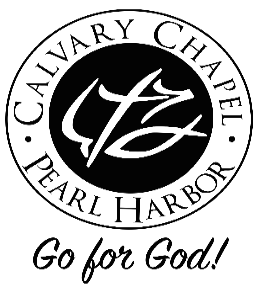                                  ACTS Chapter 19> (v1-7) Magnify Jesus through your Message! > (v8-10) Magnify Jesus by teaching His Word! > (v11-20) Magnify the Name of the Lord Jesus!    > (v21-41) Magnify Jesus through Missions! > (v1-7) Magnify Jesus through your Message! - Proclaiming that Jesus is the Christ!  - Declaring that you must receive the Holy Spirit! - Romans 8:9-11, 16-17 - But you are not in the flesh but in the Spirit, if indeed the Spirit of God dwells in you. Now if anyone does not have the Spirit of Christ, he is not His. And if Christ is in you, the body is dead because of sin, but the Spirit is life because of righteousness. But if the Spirit of Him who raised Jesus from the dead dwells in you, He who raised Christ from the dead will also give life to your mortal bodies through His Spirit who dwells in you . . . The Spirit Himself bears witness with our spirit that we are children of God, and if children, then heirs -- heirs of God and joint heirs with Christ, if indeed we suffer with Him, that we may also be glorified together. > (v8-10) Magnify Jesus by teaching His Word! - Matthew 28:18-20 - And Jesus came and spoke to them, saying, "All authority has been given to Me in heaven and on earth.  Go therefore and make disciples of all the nations, baptizing them in the name of the Father and of the Son and of the Holy Spirit, teaching them to observe all things that I have commanded you; and lo, I am with you always, even to the end of the age." Amen.> (v11-20) Magnify the Name of the Lord Jesus!(v11-17) Through His miraculous GIFTS!  - Let us observe 1 Corinthians 12:4-11 - There are diversities of gifts, but the same Spirit. There are differences of ministries, but the same Lord. And there are diversities of activities, but it is the same God who works all in all. But the manifestation of the Spirit is given to each one for the profit of all:  for to one is given the word of wisdom through the Spirit, to another the word of knowledge through the same Spirit, to another faith by the same Spirit, to another gifts of healings by the same Spirit, to another the working of miracles, to another prophecy, to another discerning of spirits, to another different kinds of tongues, to another the interpretation of tongues. But one and the same Spirit works all these things, distributing to each one individually as He wills. (v18) Through the CONFESSION of sin 1 John 1:8-2:2 - If we say that we have no sin, we deceive ourselves, and the truth is not in us. If we confess our sins, He is faithful and just to forgive us our sins and to cleanse us from all unrighteousness. If we say that we have not sinned, we make Him a liar, and His word is not in us. My little children, these things I write to you, so that you may not sin. And if anyone sins, we have an Advocate with the Father, Jesus Christ the righteous. And He Himself is the propitiation for our sins, and not for ours only but also for the whole world. (v19) Through true REPENTANCE - A complete reversal of one's attitude and values, i.e. a turning toward God.  - In 2 Chronicles 7:14 - if My people who are called by My name will humble themselves, and pray and seek My face, and turn from their wicked ways, then I will hear from heaven, and will forgive their sin and heal their land.  - Matthew 4:17- From that time Jesus began to preach and to say, "Repent, for the kingdom of heaven is at hand."  (v20) Through the WORD OF GOD - 1 Peter 2:2-3 as newborn babes, desire the pure milk of the word, that you may grow thereby, if indeed you have tasted that the Lord is gracious. - 2 Peter 3:17-18- You therefore, beloved, since you know this beforehand, beware lest you also fall from your own steadfastness, being led away with the error of the wicked; but grow in the grace and knowledge of our Lord and Savior Jesus Christ.> (v21-41) Magnify Jesus through Missions! (v21-22) Every church’s mission is to WIN—DISCIPLE—SEND!(v23-41) The City of Ephesus seems to be a MISSION IMPOSSIBLE, but with our God all things are possible! - The corruption of the commotion is found in verse 25 - Show me the money!  Jesus said in Matthew 6:24 - "No one can serve two masters; for either he will hate the one and love the other, or else he will be loyal to the one and despise the other. You cannot serve God and mammon.  - 1 Timothy 6:6-10 - Now godliness with contentment is great gain. For we brought nothing into this world, and it is certain we can carry nothing out. And having food and clothing, with these we shall be content.  But those who desire to be rich fall into temptation and a snare, and into many foolish and harmful lusts which drown men in destruction and perdition. For the love of money is a root of all kinds of evil, for which some have strayed from the faith in their greediness, and pierced themselves through with many sorrows. - Paul wrote about his experience in Ephesus in 1 Corinthians 15:32 - If, in the manner of men, I have fought with beasts at Ephesus,- Paul later encouraged the Christians at Ephesus with these words in Ephesians 2:8-10 - For by grace you have been saved through faith, and that not of yourselves; it is the gift of God, not of works, lest anyone should boast. For we are His workmanship, created in Christ Jesus for good works, which God prepared beforehand that we should walk in them. 